2D PythagorasSolutions for the assessment 2D PythagorasName :Class :Date :Mark :/12%1) Find the missing length in the triangle pictured below




      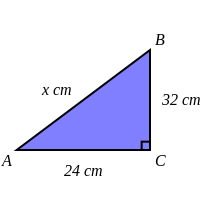 [1]  2) Find the missing length in the triangle pictured below




      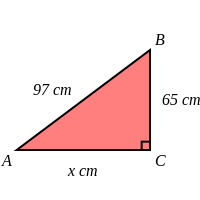 [1]  3) A right-angled triangle has two shorts side of length 27 cm and 36 cm. Find the length of the hypotenuse.

      [1]  4) A right-angled triangle has a hypotenuse of length 40 cm and one short side of length 32 cm. Find the length of the other short side.

      [1]  5) Find the missing length in the triangle pictured below, giving your answer to 3 significant figures




      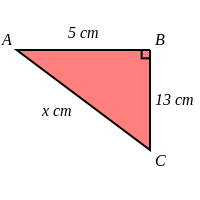 [1]  6) Find the missing length in the triangle pictured below, giving your answer to 3 significant figures




      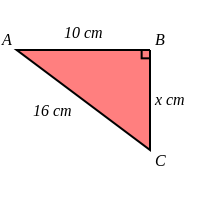 [1]  7) A right-angled triangle has short sides of length 8 cm and 10 cm. Find the length of the hypotenuse, giving your answer to 3 significant figures.

      [1]  8) A right-angled triangle has a hypotenuse of length 12 cm and a short side of length 9 cm. Find the length of the other short side, giving your answer to 3 significant figures.

      [1]  9) The base of a ladder is 8 metres from a wall. The height of the wall is 9 metres.
What is the minimum height the ladder must be to reach the top of the wall? (give your answer to 3 significant figures)

      

[1]  10) Find the distance between the coordinates   and  , giving your answer to 3 significant figures

      [1]  11) Find the length of the line segment shown below, giving your answer to 3 significant figures


      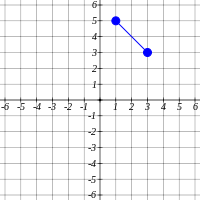 [1]  12) The diagram shows a field with length 450 metres and width 210 metres.





Find the diagonal distance across the field.
Give your answer to the nearest metre. 



     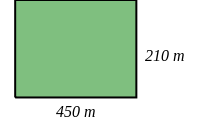 [1]  1)   = 40 cm2)   = 72 cm3)   = 45 cm4)   = 24 cm5)   = 13.9 cm6)   = 12.5 cm7)   = 12.8 cm8)   = 7.94 cm9) Height = 12.0 cm10) 
Distance =  
Distance =  
Distance = 2.24`11) 
Length =  
Length =  
Length = 2.83`12) Diagonal distance = 497 m